                                (Place your IG logo here)Give yourself a booster shot!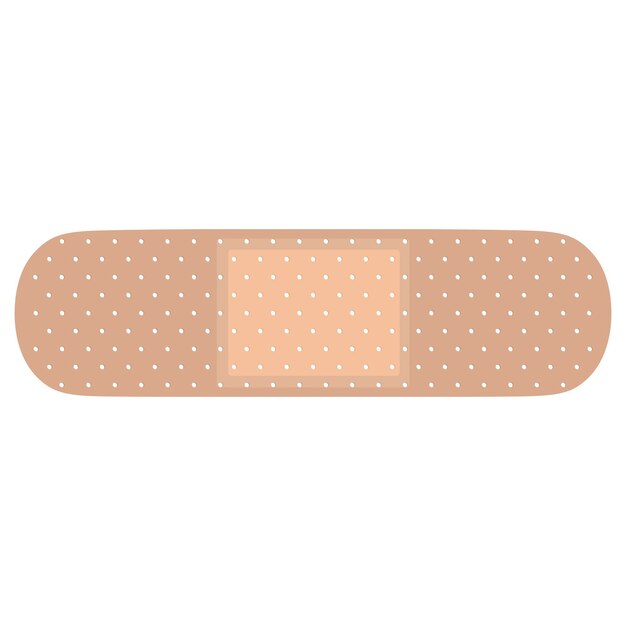 A G E N D A3 Speakers Will Share Their Experience, Strength, and HopeTraditions that support giving ServiceOpen SharingFree Raffle ($25 gift cert. for OA literature of choice)(DAY AND DATE)	(TIME AND TIME ZONE)                     ZOOM INFORMATION:	 Meeting ID: ___________                                Passcode:____________Or click on the Hyperlink Below:(PUT ZOOM LINK HERE)___________________________________________________________________Dial by your location+(Paste your phone links below)